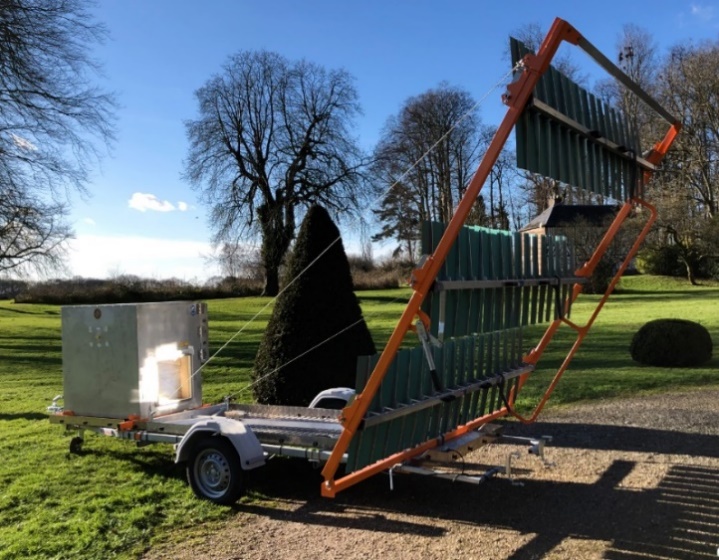 Formulaire AVANT-PROJETsolarpreneur.seSaint Jouin-BrunevalVousProjetMarché visé / vente / distributionPédagogie et autonomie énergétiqueAménagement du terrain / local / organisationApprovisionnement / production / stockageAdministratifFinancementRéponses détaillées SVPPrénom et NomAdresse postaleAdresse emailTéléphoneExpérience professionnelle, expérience de l’entreprenariatDéjà vu une Lytefire ? (avec qui ? où ? quand ?)Autres informations utilesRéponses détaillées SVPDescription du projet en 2 ou 3 phrasesBusiness plan envisagé (investissements, recettes, charges) ? à joindre si possibleDélai envisagé pour démarrer l’activité et commencer à produire ?Autres informations utilesRéponses détaillées SVPGamme de produits envisagéePositionnement par rapport à la concurrenceIdentité et marketing web envisagésMode(s) de distribution envisagé(s)Aide extérieure pour l’étiquetage des produits ?Prise de renseignements auprès des mairies si vente sur des marchés locauxAutres informations utilesRéponses détaillées SVPThématiques pédagogiques envisagéesMise en valeur de l’autonomie énergétique du lieuRessources envisagées pour l’activité pédagogiqueAutres informations utilesRéponses détaillées SVPAménagement prévu sur le terrainAménagement prévu pour le localPrise en compte des exigences hygiène alimentaireVéhicule envisagé (suffisant si L5 sur remorque ?)Autres informations utilesRéponses détaillées SVPMode d’approvisionnement et fournisseurs envisagésVolumes de production envisagés par moisTemps envisagé pour la production Mode et surface de stockage envisagés pour les matières premières et les produits finisAutres informations utilesRéponses détaillées SVPStatut envisagé pour l’activitéDélai envisagé pour l’enregistrement de la sociétéAssurances envisagéesOrganisation envisagée pour la comptabilitéAutres informations utilesRéponses détaillées SVPType(s) de financement envisagé(s)Délai envisagé pour l’obtention des fondsAutres informations utiles